Im Schulhaus…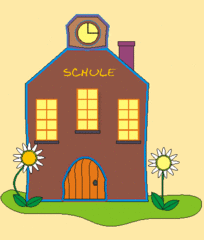 … das ist uns besonders wichtig!Halten wir Ordnung! 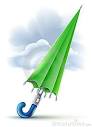 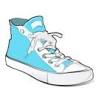 Schuhe am RostTurnsackerl + Jacke am HakenHelm, Haube, Schirm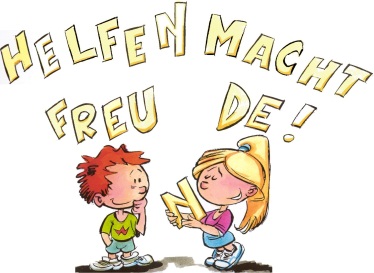 Wir gehen achtsam miteinander um und 
helfen einander!Achte das Eigentum anderer und beschädige 			nichts!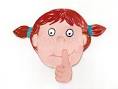 Wir sind im Schulhaus leise!Wir trennen Müll: 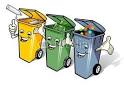 PapierPlastikBioRestmüllWir grüßen und verabschieden uns höflich und freundlich.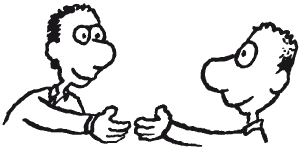 Lehrerinnen verabschieden die Kinder in der Garderobe mit Blickkontakt.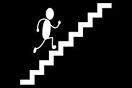 Bin ich alleine unterwegs, benütze ich das StiegenhausDurch die Aula darf ich nur in Begleitung meiner Lehrerin gehen.